ПРЕДСТАВЛЕНИЕ   ПЕДАГОГИЧЕСКОГО ОПЫТАВведениеВведениеТема опыта Формирование и развитие у обучающихся универсальных учебных действий на уроках информатики Сведения об авторе Гнедко Наталья АлександровнаДолжность - учитель информатикиСтаж педагогической работы - 22 годаКвалификационная категория - первая, 2015 г.Учреждение, в котором работает автор опыта - МОУ «Средняя общеобразовательная школа с углубленным изучением отдельных предметов № 18» г.о. Саранск Республики МордовияАктуальность  В настоящее время перед школой стоит задача формирования личности, готовой жить в мире стремительно меняющихся информационных  технологий, придавая особое значение формированию способности ученика к самостоятельному поиску информации. В соответствии с ФГОС основной результат образования рассматривается на основе системно-деятельностного подхода  как достижение учащимися новых уровней развития за счет освоения ими как универсальных способов действий, так и способов, специфических для изучаемых предметов. Реализация новых стандартов в образовательном процессе требует новой организации всего учебного процесса, в том числе и уроков информатики. Важнейшей задачей современной системы образования является формирование универсальных учебных действий, обеспечивающих школьникам умение учиться, способность к саморазвитию и самосовершенствованию.Основная идея Основная идея опыта заключается:- в создании условий для повышения познавательной активности на уроках информатики; - в формировании устойчивой положительной мотивации обучающихся к изучению информатики. Развитие их способностей и мышления при решении различных задач. Повышение качества обучения, развитие ученика как личности. Теоретическая база Системно-деятельностный подход, информационно- коммуникативные технологии, теория развивающего обучения.Формированию у обучающихся универсальных учебных действий  посвящены следующие труды:Асмолов А. Г. Формирование универсальных учебных действий в основной школе: от действия к мысли. Система заданий: пособие для учителя / А. Г. Асмолов, Г. В. Бурменская, И. А. Володарская и др. — М.: Просвещение, 2011.2.Лукьянова М.И., Формирование учебной деятельности школьников: проектирование и анализ современного урока. [Текст]– Ульяновск: УИПКПРО, 2013.- 120с.НовизнаНовизна опыта заключается в первую очередь в том, что проблемное обучение, заложенное в основу образовательных технологий, заставляет раскрыться любого, даже самого пассивного ученика. Подача теоретического материала через разговор, диалог, упор на ассоциативность, побуждают думать, искать пути решения проблемы, сопереживать, а значит воспитывают, развивают в ребенке личность.Учитель становится организатором самостоятельной познавательной деятельности учащихся, компетентным консультантом и помощником, помогающим учащимся преодолевать трудности, возникающие в работе.2. Технология опыта2. Технология опытаНа своих уроках использую различные приёмы формирования и развития у обучающихся универсальных учебных действий, которые подразделяются на четыре группы: регулятивные, познавательные, коммуникативные, личностные. Для формирования регулятивных универсальных учебных действий можно использовать следующие виды заданий: «Преднамеренные ошибки»; поиск информации в предложенных источниках; взаимоконтроль; диспут; составление плана и последовательности действий, оценивание качества и уровня усвоения и др.Для формирования познавательных универсальных учебных действий можно использовать следующие виды заданий: поиск и выделение необходимой информации; структурирование знаний; «Найди лишнее»; сравнение, классификация объектов по выделенным признакам; работа с разными видами таблиц, диаграмм и др.Для формирования коммуникативных универсальных учебных действий возможны следующие виды заданий: работа в группах; составь задание партнеру; групповая работа по созданию презентации, доклада; «Объясни…» и др.Для формирования личностных универсальных учебных действий возможны следующие виды заданий: участие в проектах; подведение итогов урока; творческие задания, выполняемые в том числе и на практических работах; самооценка событий.Урок информатики отличается от других учебных предметов. Во-первых, наличием персональных компьютеров, задействованных в учебном процессе. Во-вторых, каждый ученик имеет индивидуальное рабочее место. Ответы у доски практикуются значительно реже, чем на других уроках, а так как класс делится на группы, то отвечают с места почти все учащиеся.В-третьих, именно на уроках информатики каждый ученик создаёт  собственный, личностно-значимый продукт.И в-четвертых, предмет информатика отличает изначальная высокая мотивация учащихся. Поэтому в процессе изучения информатики эффективно развиваются универсальные учебные действия.Рассмотрим примеры заданий, направленных на формирование универсальных учебных действий, которые я использую на своих уроках.Задания для развития регулятивных учебных действий.В 9 классе, при изучении темы «Разработка линейных программ в языке PascalABC» может быть предложено следующее задание Расположите в правильном порядке и исправьте ошибки в строках  программы, вычисляющей периметр и площадь параллелограмма (перепишите программу без ошибок). S = ah;        end; programm  пр; p:= 2 (a+b);var a;b;p - integer;Writeln  p,  s;a = 6;b = 3;h = 4;begin;В 7 классе при изучении темы «Основные компоненты компьютера и их функции» предлагаю такое домашнее задание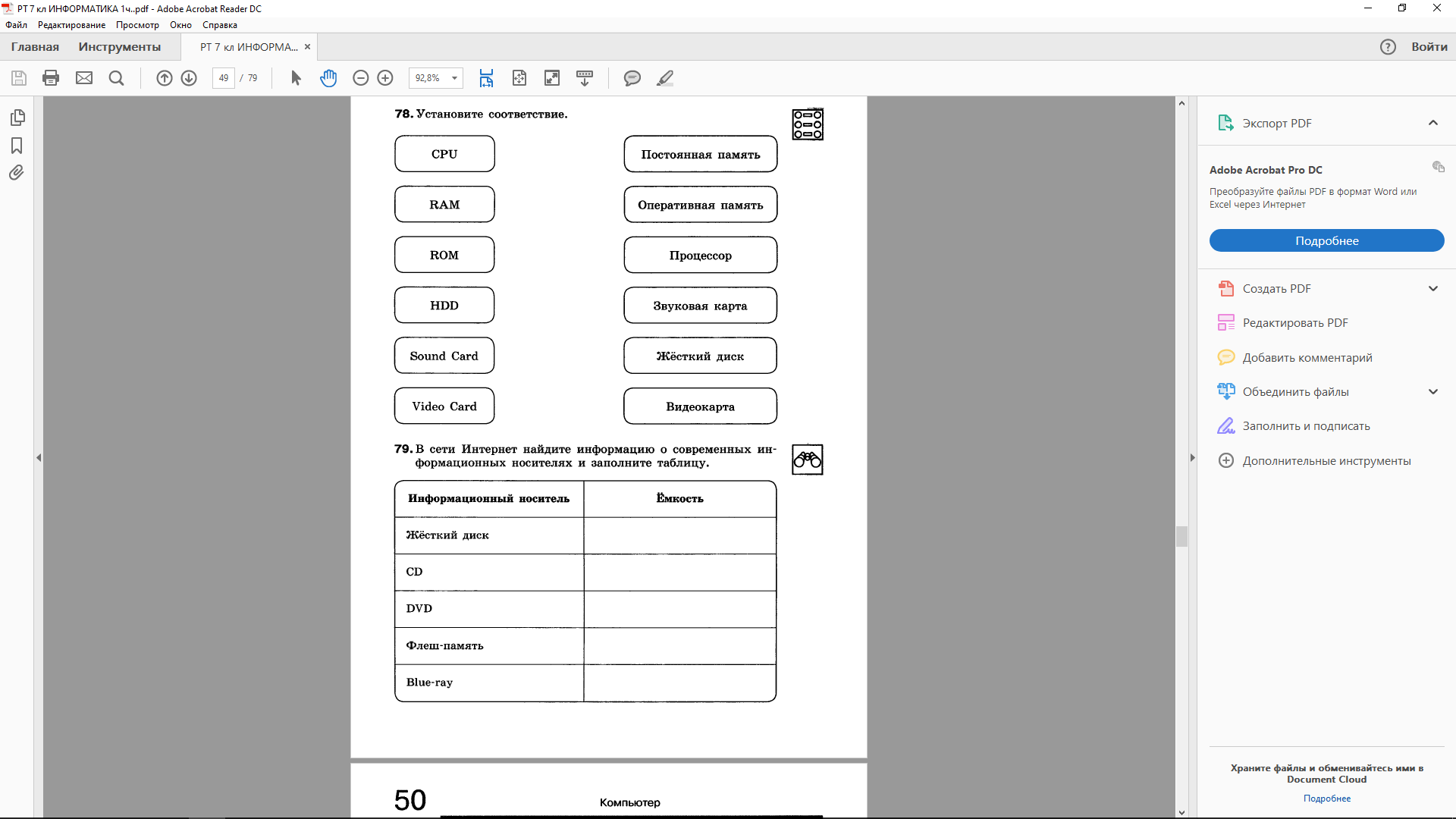 Задания для развития познавательных учебных действий.2.1 В 7 классе при изучении темы «Всемирная паутина» учащиеся выполняют задания такого типа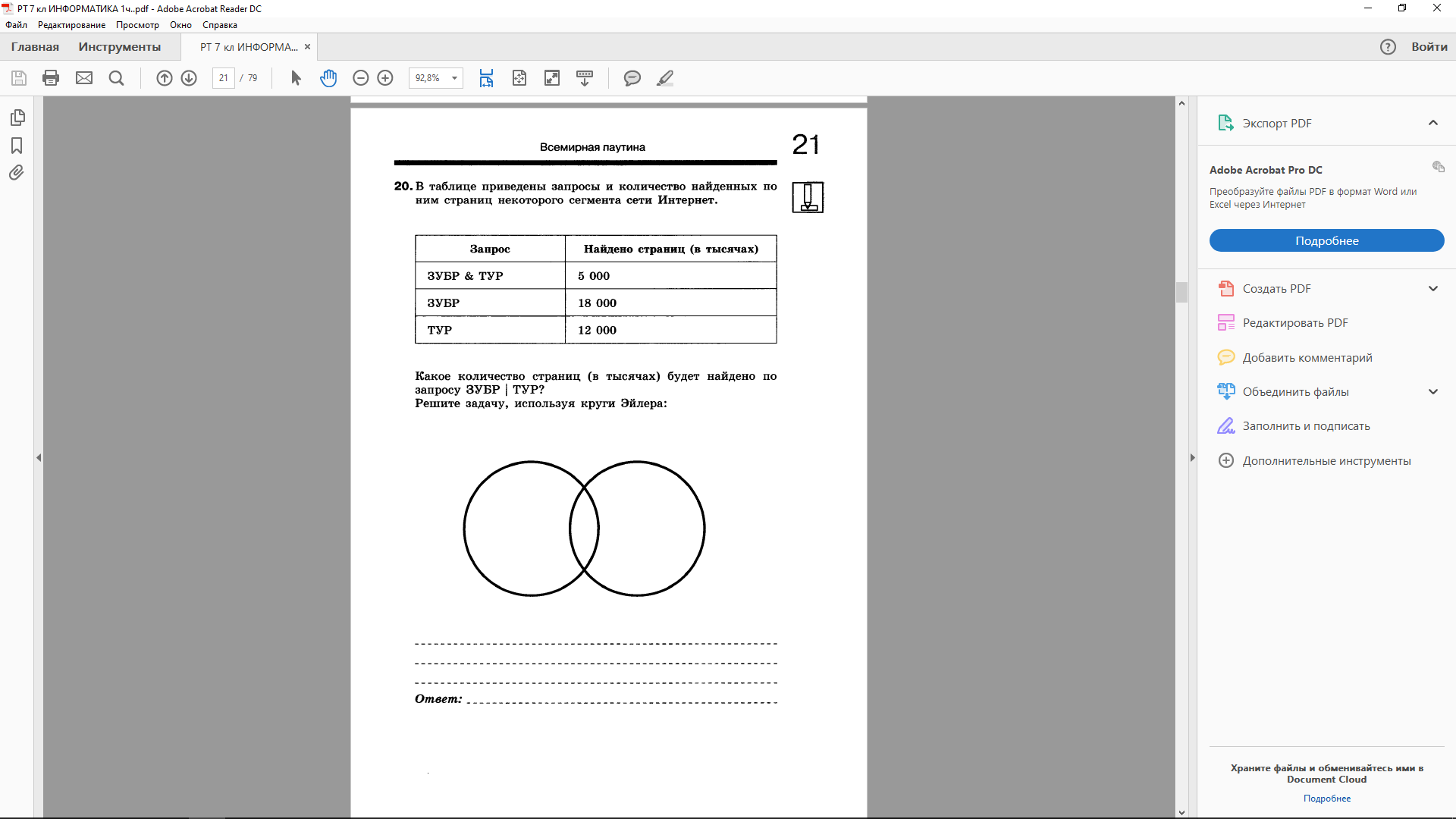 2.2   При изучении темы «Информационные процессы» в 5 классе учащимся можно предложить задание: «Среди представленных предметов (рис.1)  найдите те, которые не являются:а) носителями информации;б) средствами передачи информации;в) носителями информации или средствами передачи информации.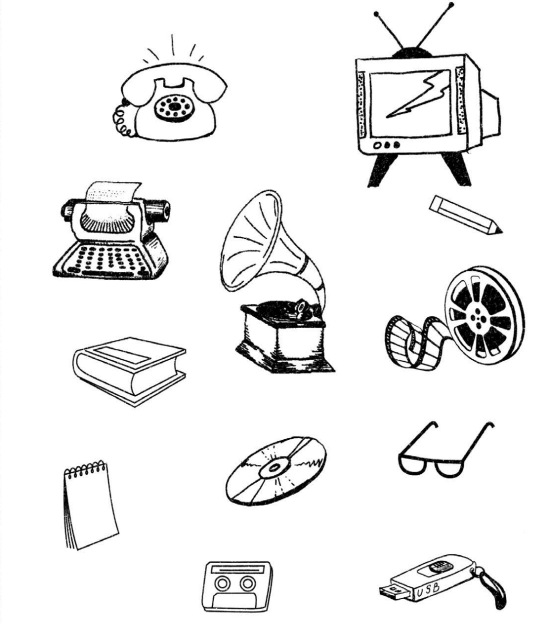 Для формирования коммуникативных универсальных учебных действий:3.1 В 9 классе при изучении главы «Информационные технологии и общество» ребята по группам готовят презентации и доклады по каждой теме, а затем выступают перед одноклассниками.3.2 В 5 классе при изучении темы «Метод координат» предлагаю каждому ученику составить задание для одноклассника, затем они обмениваются заданиями и выполняют их.3.3 При изучении темы «Передача информации» в 5 классе ученики выполняют практическую работу «Работаем с электронной почтой», в которой регистрируют почтовый ящик, отправляют мне письмо по указанному мной адресу, и получают на него ответ. Задания для развития личностных учебных действий:Соблюдать требования к организации компьютерного рабочего места, требования безопасности и гигиены при работе со средствами ИКТ; научиться сохранять свои работы и найденные в сети Интернет материалы в личной папке.Определять, информативно или нет некоторое сообщение для конкретного субъекта; осознавать роль информационных процессов в современном мире; иметь представление об информации как об одном из основных понятий современной науки.При выполнении практических заданий на ПК в графическом редакторе развиваются творческие способности детей.3. Результативность опыта (конкретные результаты педагогической деятельности)3. Результативность опыта (конкретные результаты педагогической деятельности)Реальный вклад педагога в дело обучения и воспитанияУчащиеся становятся победителями и призерами Всероссийского конкурса "КИТ - компьютеры, информатика, технологии"2015-2016 годАлямкина Алина(8 класс) - призёр,  3 местоБолотских Евгения (8 класс) – призёр, 2 местоЕвстропова Ольга (9 класс) - призёр,  1-2 местоПоляков Денис  (10 класс) - призёр,  2 место2016-2017 годЕвстропова Ольга (10 класс) - победительКатасова Анастасия (10 класс) - призёр,  1-2 местоМелешкина Мария (10 класс) - призёр,  1-2 место 2017-2018 годЕвстропова Ольга (11 класс) - победительЖилкина Анастасия (5 класс) - призерПопова Елизавета (9 класс) - победительРаужина Анастасия (11 класс) -  призёр,  2 местоГордиенко Эльвира (10 класс) - призёр,  2 местоНикулин Владислав (10 класс ) – победительУчащиеся становятся призерами и победителями Всероссийской онлайн-олимпиады Учи.ру по математике для 5-11Стабильность. Используя свои наработки по формированию УУД, получила качество знаний по информатике среднем 65,4 по результатам внутреннего мониторинга за межаттестационный период составилоПерспективы применения опыта в массовой практике1. Основные положения опыта выставлены на сайте 2. Выступаю на педагогических советах, методических объединениях, принимаю участие в работе семинаров4. Список литературы4. Список литературыФедеральный государственный образовательный стандарт основного  общего образования. Асмолов А. Г. Формирование универсальных учебных действий в основной школе: от действия к мысли. Система заданий: пособие для учителя / А. Г. Асмолов, Г. В. Бурменская, И. А. Володарская и др. — М.: Просвещение, 2011.2.Лукьянова М.И., Формирование учебной деятельности школьников: проектирование и анализ современного урока. Ульяновск: УИПКПРО, 2013.- 120с.Асмолов А.Г., Бурменская Г.В., Володарская И.А., Карабанова О.А., Салмина Н.Г. Молчанов С.В. Как проектировать универсальные учебные действия: от действия к мысли / Под ред. А.Г. Асмолова -  М., 2008.Босова Л.Л., Босова А.Ю. Информатика: Учебник для 5 класса. – М.: БИНОМ. Лаборатория знаний, 2016.Босова Л.Л., Босова А.Ю. Информатика: Рабочая тетрадь для 5 класса. – М.: БИНОМ. Лаборатория знаний, 2016.Босова Л.Л., Босова А.Ю. Информатика: Учебник для 7 класса. – М.: БИНОМ. Лаборатория знаний, 2016.Босова Л.Л., Босова А.Ю. Информатика: Рабочая тетрадь для 7 класса. – М.: БИНОМ. Лаборатория знаний, 2016.5. Приложение (видео приложение урока/занятия обязательно для тех, кто аттестуется впервые на квалификационные категории)5. Приложение (видео приложение урока/занятия обязательно для тех, кто аттестуется впервые на квалификационные категории)Наличие обоснованного числа приложений, наглядно иллюстрирующих основные формы и приемы работы с учащимисяПроведение открытых уроков и мероприятий. Разработаны рабочие программы курса информатика.Наличие призёров и победителей во всероссийском конкурсе «КИТ»Наличие призеров и победителей Всероссийской онлайн-олимпиады Учи.ру по математике для 5-11